基隆市立南榮國民中學環境教育成果活動地點圖書室活動名稱反菸拒檳海報設計比賽活  動  照  片活  動  照  片活  動  照  片活  動  照  片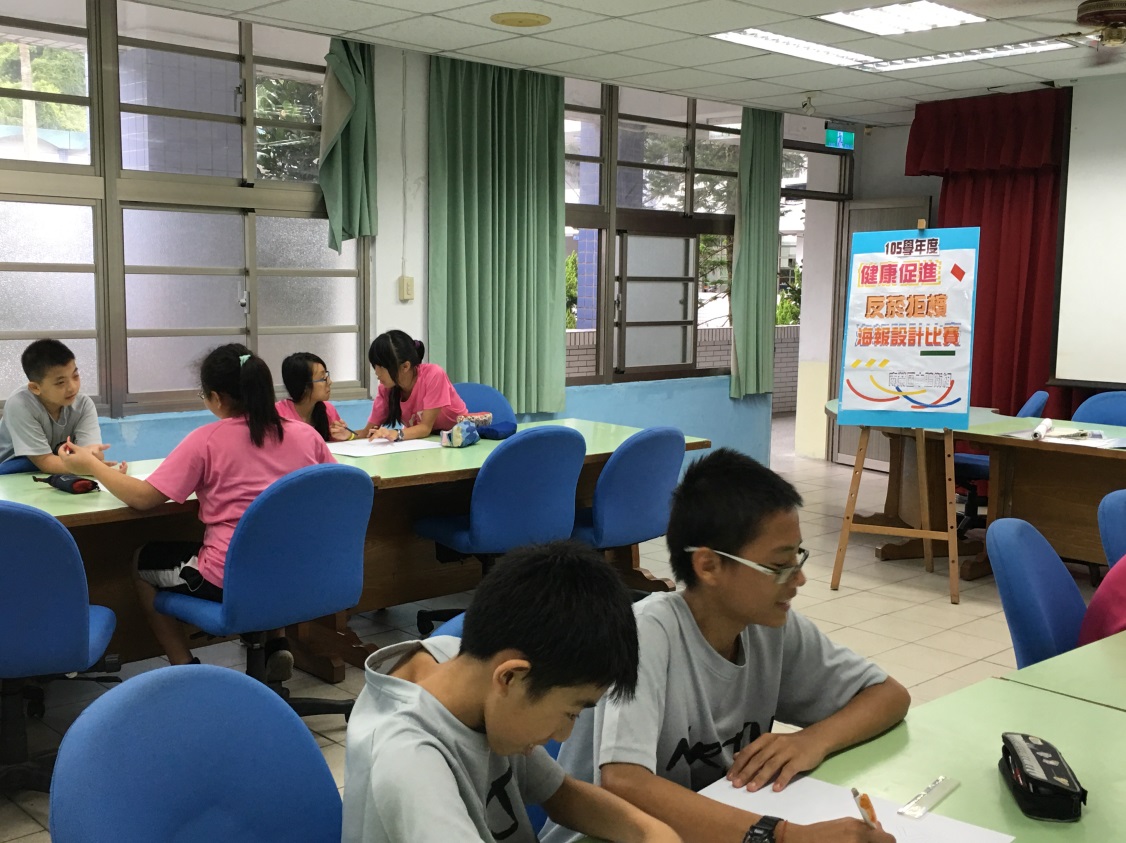 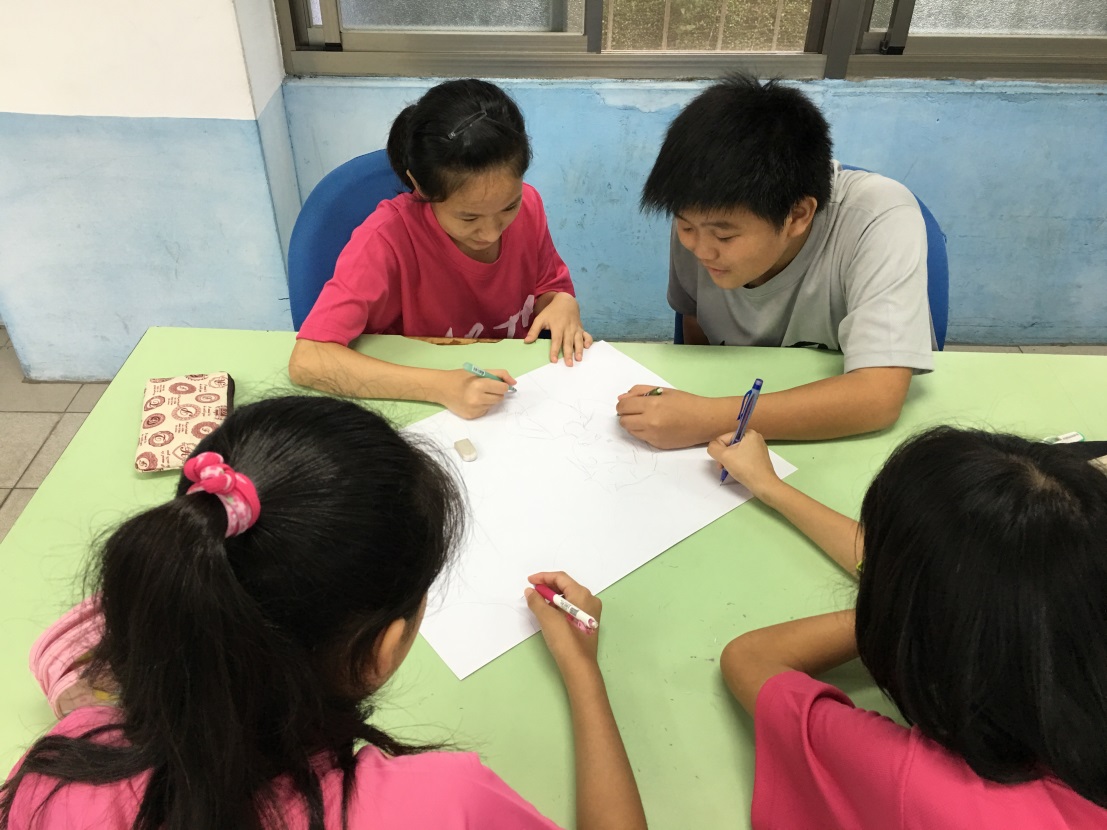 活動日期105/09/06